Cholesteatoma surgical management of middle ear and reconstruction in one timeManejo quirúrgico del colesteatoma del oido medio y reconstrucción en un solo tiempoPedro Blanco 1Francisco González 2 Jorge Holguín 2Claudia Guerra 21. Programa de especialización en  Otología y Neuro-Otología, Universidad del Valle.2. Otología y Neurootología, Universidad del Valle. avicena1037@hotmail.comResumenIntroducción: El manejo del colesteatoma es quirúrgico. Se puede optar por una técnica cerrada (mastoidectomía simple) o técnica abierta (mastoidectomía radical). La mastoidectomía abierta con reconstrucción de la pared posterosuperior y reconstrucción del oído medio en un solo tiempo quirúrgico reúne las bondades de ambas técnicas: una adecuada exposición quirúrgica, erradicación del colesteatoma y reconstrucción anatómica de las estructuras del oído medio.Objetivo: Evaluar los resultados quirúrgicos en el manejo del colesteatoma  con la técnica de mastoidectomía abierta con reconstrucción de la pared posterosuperior y el oído medio en un solo tiempo quirúrgico.Métodos: Estudio analítico observacional prospectivo realizado entre 2009-2012 con pacientes sometidos a  esta técnica quirúrgica en el Hospital Universitario del Valle, realizándose un seguimiento clínico preoperatorio y postoperatorio trimestral, y evaluaciones previas con tomografía de oído y audiometría pre y postoperatoria.Resultados: Se  estudiaron 45 pacientes. La media de seguimiento postoperatorio fue de 28 meses. Se alcanzó éxito quirúrgico en el 93.3% de los pacientes medidos por el seguimiento clínico y radiológico. Se encontró preservación de la audición  después de la reconstrucción del mecanismo auditivo,  medido con audiometría basada en el  promedio tonal auditivo, mediante la prueba estadística para muestras pareadas entre la PTA preoperatoria y  postoperatoria. (IC 95% -1.47-12.15). Se presentó  colesteatoma residual en el 6.6%, tres a cuatro veces menor al reportado en la literatura.Conclusiones: Este tipo de cirugía se puede considerar una técnica exitosa en el tratamiento de  colesteatoma en casos seleccionados.Palabras clave: Colesteatoma, osiculoplastia, mastoidectomía abierta (CWD) mastoidectomía cerrada (CWU), mastoidectomía con reconstrucción, COGAbstract:Introduction: The surgical management of cholesteatoma. Can opt for a closed technique (mastoidectomy simple) or open surgery (radical mastoidectomy). The open mastoidectomy with reconstruction of the posterior wall of the middle ear reconstruction in one surgery combines the advantages of both techniques as adequate surgical exposure, eradication of cholesteatoma and anatomical reconstruction of the middle ear structures.Objective: To evaluate the surgical results in the management of cholesteatoma with the technique of open mastoidectomy with reconstruction of the posterior wall and the middle ear in one surgery.Methods: Prospective analytical observational study conducted between 2009-2012 with patients undergoing this surgical technique in the Hospital Universitario del Valle, performing preoperative clinical monitoring and quarterly postoperative tomography and previous assessments of hearing and pre -and postoperative audiometry.Results: Forty five patients were studied. Mean Postoperative follow-up was 28 months. Surgical success was achieved in 93.3% of patients as measured by clinical and radiological follow. Hearing preservation was found after reconstruction of the hearing mechanism, based on measured audiometry auditory tone average (PTA) by the statistical test for paired samples between preoperative and postoperative PTA. (95% CI -1.47-12.15). Residual cholesteatoma was presented in 6.6%, three to four times lower than that reported in the literature.Conclusions: This type of surgery can be considered a successful technique in the treatment of cholesteatoma in selected cases.Keywwords: Cholesteatoma, ossiculoplasty, canal-wall-down mastoidectomy (CWD), canal-wall-up mastoidectomy (CWU), reconstruction mastoidectomy, COGIntroducciónLa otitis media crónica es una enfermedad inflamatoria del oído medio, que dura más de tres meses. Cuando esta se acompaña de colesteatoma se caracteriza por la presencia de epitelio escamoso estratificado queratinizado dentro de las cavidades del oído medio. Se reporta una incidencia del colesteatoma entre 3.0-12.6 casos por cada 100,000 habitantes1. La incidencia de colesteatoma congénito es de 0.12 por 100,000 habitantes en Estados Unidos. Recientemente se han reportado la detección de cepas de Pseudomona aeruginosa capaces de producir biofilms y convertirlas en altamente resistentes a la terapia antimicrobiana. Estos hallazgos sugieren un papel del biofilm bacteriano en la patogénesis del colesteatoma2-4.El manejo del colesteatoma es quirúrgico. Los objetivos del manejo quirúrgico de la otitis media crónica colesteatomatosa incluyen la erradicación de la enfermedad, obtener un oído medio aislado del exterior (anatómico) o la obtención de una cavidad en el oído medio aireada y tapizada por mucoperiostio viable con un tímpano estable, fino, móvil y en buena posición, y además, la recuperación o conservación de la audición (funcional) mediante la reconstrucción de la membrana timpánica y el mecanismo de transmisión del sonido. Se puede optar por una técnica cerrada con reconstrucción del oído medio o una técnica abierta con meatoconchoplastia. En la actualidad existe incertidumbre en cuanto a cual técnica usar, ya que la técnica cerrada (CWU)  con reconstrucción conserva la pared posterior del conducto auditivo externo (CAE) y logra en el mismo tiempo quirúrgico la restauración de la anatomía, pero su efectividad para erradicar el colesteatoma La técnica abierta mas meatoconchoplastia, en la cual se retira la pared posterior del CAE, puede lograr una erradicación completa de la infeccion debido a la mejor exposición de las estructuras del oido, sin embargo no logra el restablecimiento de la configuración anatómica y el mecanismo auditivo en el mismo tiempo quirúrgicoPara resolver dicha dicotomía, se han desarrollado técnicas quirúrgicas modificadas como la técnica abierta (CWD) con reconstrucción que elimina la pared posterior del CAE y una reconstrucción posterior de dicha pared y del oído medio . Aun faltan estudios que evidencien con certeza cual técnica es la ideal2,5-9.Materiales y Métodosstudio observacional prospectivo, utilizando como muestra los pacientes atendidos en la clínica de oído del Hospital Universitario del Valle, con diagnóstico de otomastoiditis crónica colesteatomatosa a los cuales se les realizó mastoidectomía abierta con reconstrucción en el mismo tiempo quirúrgico (Fig.  1A,B,C,D 2) Se excluyeron los pacientes con enfermedades sistémicas que contraindicaban la cirugía (según criterio de anestesiología)El seguimiento postoperatorio se realizó a los 3, 6 y 12 meses, evaluando síntomas y hallazgos al examen físico. Se les practicó  audiometría previa a la cirugía y estudios imagenológicos como Escanografía simple (TAC) de oído medio con cortes coronales y  axiales.  La audiometría se interpretó con base en el promedio tonal auditivo (PTA), que  es el promedio en decibeles (dB) al cual el paciente percibe tonos puros en las frecuencias de 500, 1.000 y 2.000Hz. Se realizó audiometría postoperatoria a los tres meses. Se realizó análisis estadístico de la diferencia auditiva previa y posterior a la cirugía con el estadístico para muestras pareadas en SPSS. Se solicitó RNM  ECO-SPIN postquirúrgico al año. Se realizó la prueba de chi-cuadrado (Chi2) en STATA® 11 para correlación de variables. ResultadosSe analizaron 45 pacientes (45 oídos). La edad promedio de los pacientes fue de 32 años el 60% fueron mujeres. Los síntomas, hallazgos en la otoscopia y escanográficos en la evaluación prequirúrgica se describen en la Tabla 1.  Los hallazgos escanográficos sugestivos de colesteatoma no se detectaron en el 18% (8) de los pacientes  . Tabla 1. Síntomas, hallazgos en la otoscopia y escanográficos en la evaluación prequirúrgica.El tiempo de evolución entre la realización del diagnóstico y la cirugía fue en promedio de ocho meses. se observó en de los pacientes un colesteatoma de gran extensión, que sobrepasaba la cavidad timpánica, lo cual significa un estado muy avanzado de enfermedad Ninguno presentó Fistula de Líquido Cefalorraquídeo (Tabla 2)Tabla  2. Hallazgos   intraoperatorios.La  erosión de la cadena de huesesillos fue la mas frecuente, observada en el 84% de los casos, cifra que no corresponde a  la revisión escanográfica (49%)El seguimiento postoperatorio se realizó en mínimo tres controles, a los 3, 6 y 12 meses. (Tabla 3).  Se tuvo en cuenta que algunos pacientes presentaron síntomas previos a la cirugía como vértigo y parálisis facial, pero esto no se señaló como positivo en el control si no hubo cambios postoperatorios. Un paciente presentó granuloma del CAE al control de los tres meses pero fue resecado posteriormente con éxito con anestesia local. Ninguno presentó parálisis facial y solo un paciente presentó infección de la herida quirúrgica antes del tercer mes pero resolvió satisfactoriamente con tratamiento médico. Tabla 3. Hallazgos en el seguimiento postoperatorio a los 3, 6, y 12  meses.En el control de los 12 meses la complicación más frecuente continuó siendo la perforación timpánica (20%), seguida por la otorrea (18%) la estenosis del CAE (11%). Un oído seco  y con signos de cicatrización adecuada se alcanzó en el 82%. La resonancia magnética, (RM) con la técnica  de difusión en la vigilancia de la aparición de colesteatoma residual/recurrente para reducir costos y evitar cirugías revisionales innecesarias10-12. El seguimiento con resonancia magnética postoperatorio no fue posible en todos los casos debido al alto costo del examen y a la dificultad para que las entidades de salud autoricen el examen y asuman este costo. Solo se pudo  realizar a cuatro pacientes (8.8%)Resultados audiológicosDe los 45 pacientes del estudio solo a 27 se le realizó reconstrucción de todo el mecanismo de transmisión del sonido, es decir, timpanoplastia con reconstrucción de la cadena de huesecillos (11 pacientes con reconstrucción osicular con tejido autólogo y 16 con prótesis de titanio). En los otros casos no se realizó reconstrucción por diferentes motivos, entre ellos, hipoacusia severa a profunda.En diferentes casos no hay reporte de la audiometría postquirúrgica en la historia clínica o no se realizó por  estenosis del CAE previo o posterior de la cirugíaSe evaluó la diferencia auditiva previa y posterior a la cirugía solo a los pacientes con timpanoplastia con reconstrucción de la cadena de huesecillos. No se encontraron diferencias entre el estado audiológico antes y después de la reconstrucción del mecanismo auditivo (preservación de la audición), en los pacientes sometidos a timpanoplastia con reconstrucción de cadena (osiculoplastia) medido con la audiometría basada en el promedio tonal auditivo (PTA), mediante la prueba estadística para muestras pareadas entre la PTA preoperatoria y PTA postoperatoria. (IC 95% -1,47-12.15). Se confirmó mediante el gráfico de cajas y alambres que las diferencias no son estadísticamente significativas entre la PTA  Pre y Postoperatorio en pacientes con osiculoplastia.Recidiva de colesteatomaDiscusiónConclusionesLa mastoidectomía abierta con reconstrucción realizada en un solo tiempo quirúrgico se puede considerar una técnica  con un éxito elevado (93%) en el tratamiento de  colesteatoma, recidiva entre tres y cuatro veces menor al reportado en la literatura y además de la conservación de la audición.  Esta técnica evita una cavidad que se llena de costras, hongos e infecciones bacterianas a repetición, con el beneficio para el paciente de no ser sometido a una segunda intervención quirúrgica, y el beneficio a la institución como disminución de costos. Sin embargo, requiere un enfoque altamente individualizado y debe tener en cuenta los factores anatómicos, clínicos y sociales del paciente para determinar el tratamiento quirúrgico más exitoso. Es muy importante el criterio del cirujano para tomar una determinación final. La falta de conciencia de la salud, estado socioeconómico bajo, y la falta de adecuada accesibilidad al sistema de salud trae como consecuencia pobres resultados quirúrgicos y seguimientos deficientes en el postoperatorio. Los pacientes que son de difícil seguimiento, que presenten enfermedad extensa, o tiene  enfermedad en un  oído con hipoacusia severa a profunda preferimos utilizar una técnica abierta con meatoconchoplastia.Declaración de interés: Los autores no informan conflictos de intereses. Los autores son los únicos responsables por el contenido y redacción del documento.Referencias1. Smith JA, Danner CJ. Complications of chronic otitis media and cholesteatoma. Otolaryngol Clin North Am. 2006 Dec;39(6):1237-55.                                                     2.  Giannuzzi AL, Merkus P, Taibah A, Falcioni M. Congenital mastoid cholesteatoma: case series, definition, surgical key points, and literature review. Ann Otol Rhinol Laryngol. 2011 Nov;120(11):700-6.	                                                                                3. Welkoborsky HJ. [Current concepts of the pathogenesis of acquired middle ear cholesteatoma]. Laryngorhinootologie. 2011 Jan;90(1):38-48; quiz 49-50.		            4. Wang EW, Jung JY, Pashia ME, Nason R, Scholnick S, Chole RA. Otopathogenic Pseudomonas aeruginosa strains as competent biofilm formers. Arch Otolaryngol Head Neck Surg. 2005 Nov;131(11):983-9.                                                                               . Kronenberg J, Shapira Y, Migirov L. Mastoidectomy reconstruction of the posterior wall and obliteration (MAPRO): preliminary results. Acta Otolaryngol. 2012 Apr;132(4):400-3.	                                                                                                        . Dornhoffer JL. Retrograde mastoidectomy with canal wall reconstruction: a follow-up report. Otol Neurotol. 2004 Sep;25(5):653-60.					         	         10. Cimsit NC, Cimsit C, Baysal B, Ruhi IC, Ozbilgen S, Aksoy EA. Diffusion-weighted MR imaging in postoperative follow-up: reliability for detection of recurrent cholesteatoma. Eur J Radiol. 2010 Apr;74(1):121-3.                                                       11. Lin JW, Oghalai JS. Can radiologic imaging replace second-look procedures for cholesteatoma? Laryngoscope. 2011 Jan;121(1):4-5.	                                               12. Lin JW, Oghalai JS.. Can Radiologic Imaging Replace Second-Look Procedures for Cholesteatoma? Laryngoscope. 2011 Jan;121(1):4-5.13. Wilson Kf. Tympanoplsty with intact canal Wall mastoidectomy for Cholesteatoma: long term surgical outcomes. Otologaryngol Head Neck Surg 2013 Aug,292-514. Harkness P. et. al. Mastoidectomy audit: results of the Royal College of surgeons of England comparative audit of ENT surgery. Clin otolaryngol Alled Sci. 1995 Feb,20(1):89-9415. LeeK, Schiknecht HF. Results of tympanoplsty and mastoidectomy at the Massachusetts eyean ear infirmary. Laryngoscope 1971,81:529-4316. Colletti v, Fiorino FG, Sittoni V. Minisculptured ossicle grafts versus implants: long Term Results. Am J otol 1987;8:553-5917. Goldenberg RA. Hydroxylapatite ossicular replacement prostheses: A four year experience. Otolaryngol-Head Neck Surg 1992;106:261-918. Galdstone HB, Jackler RK, Varav K. Tympanic membrane wound healing. An overview. Otolaryngol Clin North Am. 1995;28:913–932.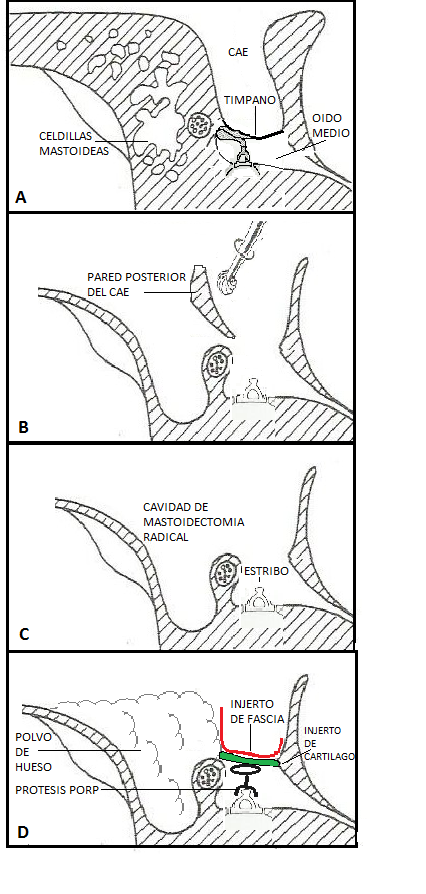 Figura 1. Diagrama  de la mastoidectomía abierta (CWU) con reconstrucción de la pared posterosuperior y el oído medio  en un solo tiempo quirúrgico. A) Se realizó una incisión retroauricular. B).  Abordaje  a la  mastoides con fresado tradicional. Se realizó fresado de la pared posterior del CAE  hasta exponer en totalidad el receso facial, seno timpánico e hipotímpano C). Fresado del COG (cresta epitimpánica que divide el tímpano anterior del posterior)  en el epitímpano hasta exponerlo en su totalidad (exposición del epitímpano anterior y posterior). Se resecó el colesteatoma y se limpiaron  todos los espacios D).  La oclusión de la mastoides se llevó a cabo con polvo de hueso, cartílago, músculo y/o fascia temporal. La  timpanoplastia se realizó con material autólogo (cartílago o fascia). Para reconstrucción de la cadena osicular se utilizó material autólogo o prótesis de titanio (PORP o TORP) Figura 2. A. Mastoidectomía abierta con reconstrucción inmediata. Obliteración de la mastoides y reconstrucción de la pared posterior de CAE con polvo de hueso (flecha).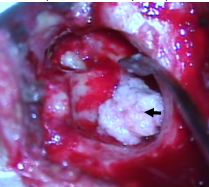 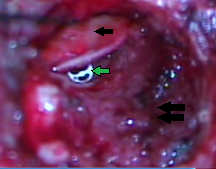 B. Mastoidectomía abierta con reconstrucción inmediata. Injerto de cartílago para timpanoplastia (flecha negra), prótesis TORP  de titanio debajo de dicho injerto (flecha verde), pared posterosuperior de CAE reconstruida con polvo de hueso (flecha negra doble).Hallazgos en la otoscopiaHallazgos escanográficosOtorrea  93%Otorrea 44%Escutum erosionado 64%Hipoacusia 69%Otalgia 27%Tinnitus 22%Vértigo 18%Parálisis facial 11%Imagen sugestiva de colesteatoma 20%Cadena de huesecillos ausente 49% Dehiscencia del tegmen timpani 13%Hipoacusia 69%Otalgia 27%Tinnitus 22%Vértigo 18%Parálisis facial 11%Hipoacusia 69%Otalgia 27%Tinnitus 22%Vértigo 18%Parálisis facial 11%Extensión del colesteatomaFrecuencia relativaCavidad de oído medio y mastoides (incluyendo trompa de Eustaquio y receso supratubárico).57%Epitímpano, cavidad timpánica, antro y mastoides28%Epitímpano y cavidad timpánica7%Antro y mastoides4,4%OTROS HALLAZGOSFRECUENCIA RELATIVAErosión  de cadena osicular84%Dehiscencia  deegmen timpani9%antri9%eno sigmoide7%anal semicircular lateral    7%apsula ótica2%n el hipotímpano2%HALLAZGOS3612Perforación timpánica   9%16%20%Otorrea7%9%18%Granuloma4%4%0%Estenosis del cae7%11%11%Infección del sitio operatorio4%0%0%Parálisis facial 2%0%0%Vértigo   4%    2%    2%